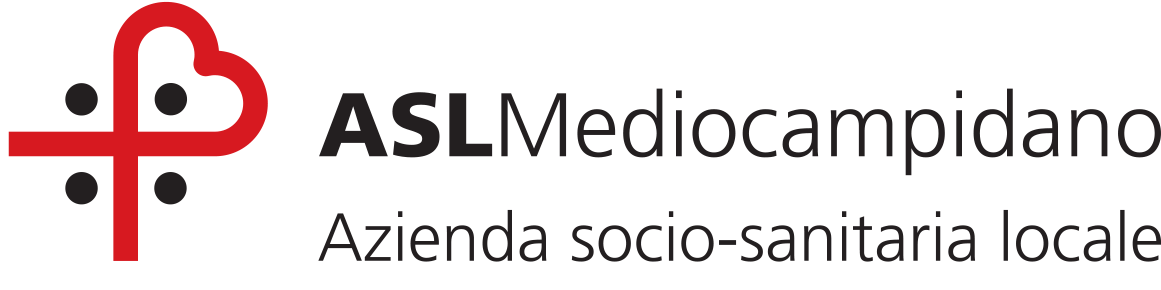 UFFICIO SCELTE E REVOCHE MEDICO/PEDIATRADICHIARAZIONE SOSTITUTIVA DI CERTIFICAZIONE E REVOCA/SCELTA MEDICODichiarazioni rese ai sensi degli art. 46 e 47 del D.P.R. 28/12/2000 N. 445Il/la sottoscritto/a	nato/a  	il	Residente a  			 via		n.	cap 		Codice Fiscale	n. tel. 	DICHIARAdi AVER REVOCATO il Dott  	 e contestualmente di SCEGLIERE il Dott.  	 oppure, nel caso in cui il medico/pediatra scelto sia un massimalista, di SCEGLIERE come seconda opzione il Dott.  	 Di non avere in SCELTA altro medico sul territorio NAZIONALESI ALLEGA OBBLIGATORIAMENTE:IL DOCUMENTO DI RICONOSCIMENTO DEI SOGGETTI INTERESSATIPER CHI HA AVUTO IL MEDICO IN ALTRA REGIONE ALLEGARE COPIA DELLA REVOCA DEL MEDICO.Luogo e data,  	Firma  	